Stained Glass Windows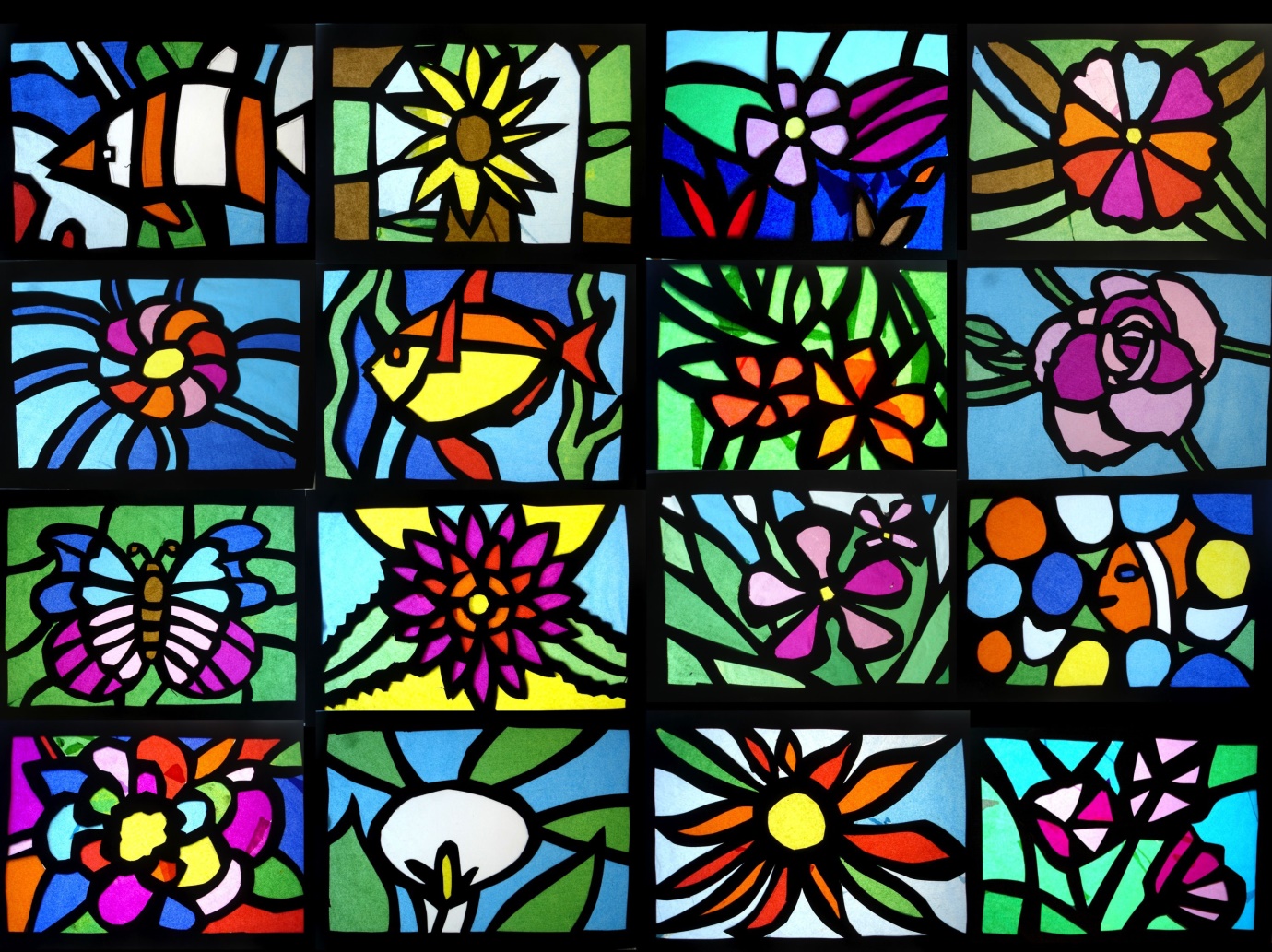 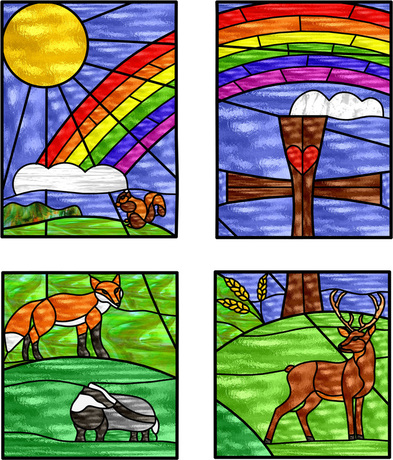 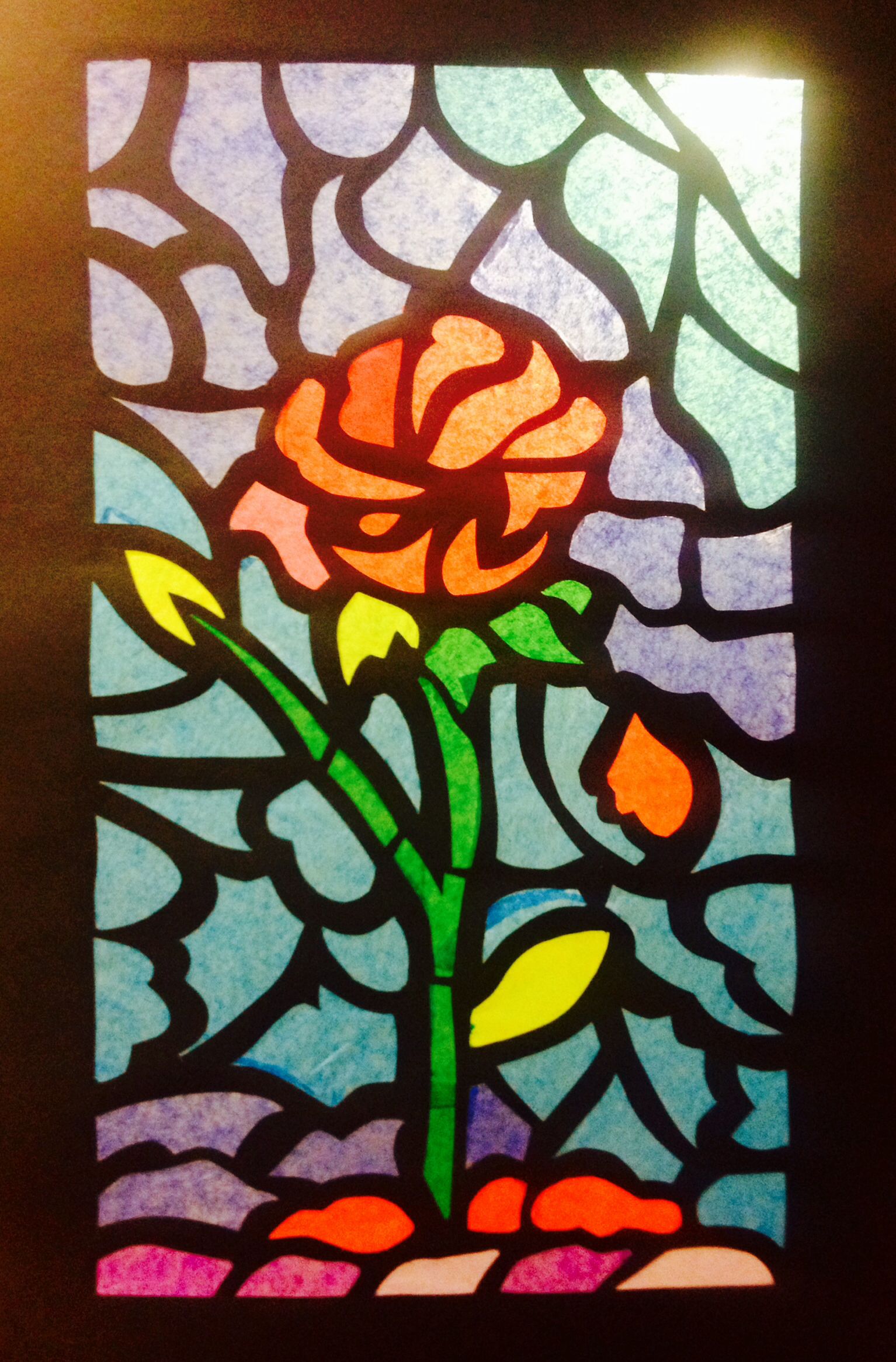 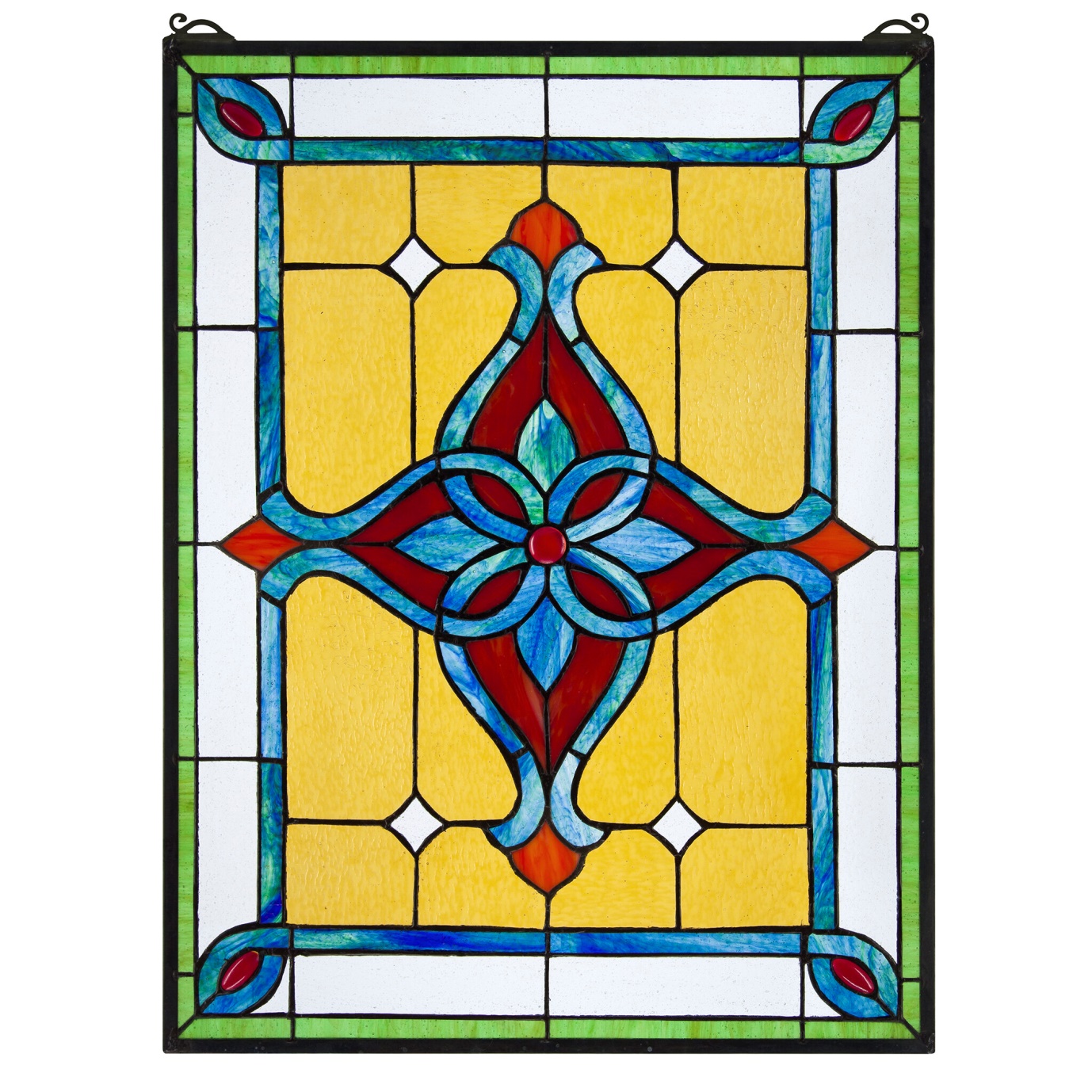 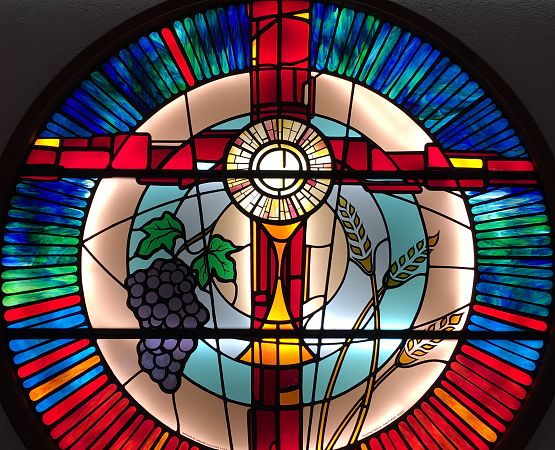 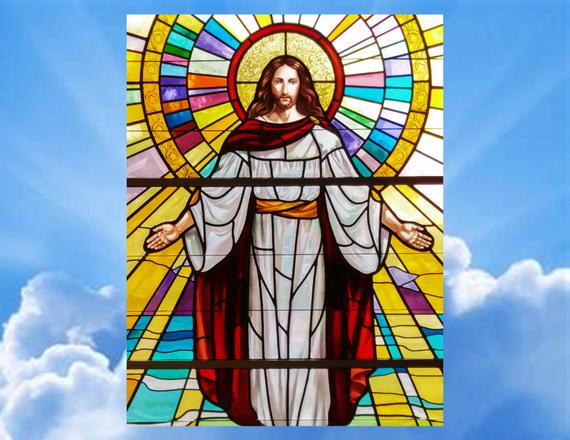 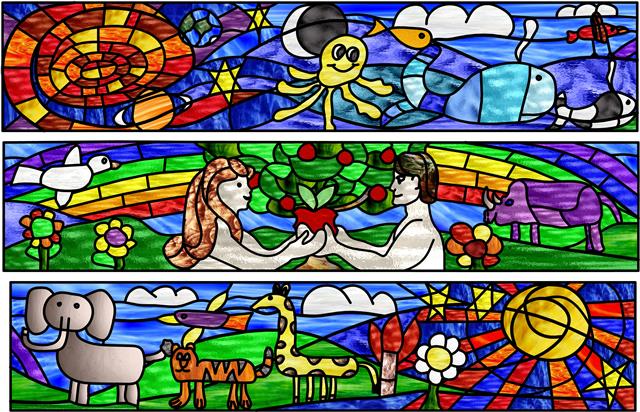 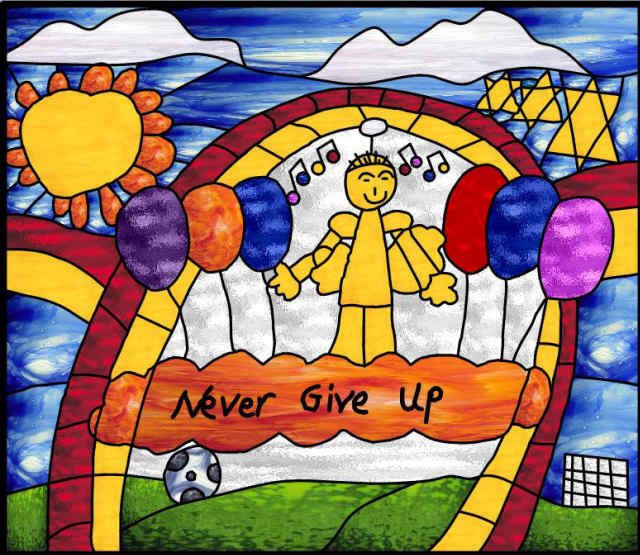 